ПОЛОЖЕНИЕ о психолого-педагогическом и медико-социальном сопровождении обучающихся1. Общие положения1.1. Настоящее положение разработано в соответствии со статьѐй 42 Федерального закона от 29.12.2012 г. № 273-ФЗ «Об образовании в Российской Федерации», Уставом образовательного учреждения и определяет организационно - методическую основу деятельности службы  психолого – педагогического и медико-социального сопровождения обучающихся КГБОУ «Тальменская общеобразовательная школа-интернат».   1.2. Под психолого – педагогической и медико-социальным сопровождением понимается организационная структура, в состав которой входят педагог – психолог, социальный педагог, учитель – логопед, медицинский работник, оказывающие педагогическую, психологическую, медицинскую помощь участникам образовательного процесса (именуемая в дальнейшем психолого – педагогическая и медико-социальная служба). 1.3. Психолого – педагогическая и медико-социальная служба позволяет: - создать условия, обеспечивающие охрану и укрепление физического и психологического здоровья обучающихся, оказывает содействие успешной социальной адаптации. - оказывать содействие в разработке и реализации программ развития образовательного учреждения с учетом создания более благоприятных условий для развития и воспитания обучающихся; - создавать комплексные профилактические и коррекционные программы, направленные на преодоление психолого-педагогических и медико- социальных проблем обучающихся; - осуществлять мониторинг эффективности оказываемой психолого- педагогической, медико-социальной помощи обучающимся. 1.4. В своей деятельности психолого – педагогическая и медико- социальная служба руководствуется Законом РФ «Об образовании», «Об основных гарантиях прав ребенка в Российской Федерации», федеральными законами, указами и распоряжениями Президента РФ, постановлениями и распоряжениями Правительства РФ, приказами и инструкциями Министерства образования и науки РФ, муниципальных органов управления образования, Конвенцией о правах ребенка, этическими кодексами психолога, социального педагога, Уставом, настоящим Положением. 1.5. Психолого-педагогическая, медицинская и социальная помощь оказывается обучающимся на основании заявления или согласия в письменной форме их родителей (законных представителей). 1.6. Основными принципами работы психолого – педагогической и медико-социальной службы являются: - приоритет интересов ребенка; - непрерывность и комплексный подход в организации сопровождения; - рекомендательный характер оказания помощи и услуг; - работа по методу междисциплинарной команды. 2. Цели и задачи психолого – педагогической и медико-социальной службы2.1. Цель деятельности психолого – педагогической и медико- социальной службы: организация психолого-медико- социального сопровождения образовательного процесса путем реализации комплекса превентивных, просветительских, диагностических и коррекционных мероприятий, направленных на создание условий для успешного развития, обучения и социализации личности. При этом объектом сопровождения является образовательный процесс, предмет сопровождения – ситуация развития ребенка.3. Задачи Службы сопровождения:- защита прав и интересов личности обучающихся, обеспечение безопасных условий их психического и физического развития и обучения, поддержка и содействие в решении психолого-педагогических и медико- социальных проблем; - квалифицированная комплексная диагностика возможностей и особенностей развития обучающихся с целью как можно более раннего выявления детей, требующих особого внимания специалистов для предупреждения возникновения проблем обучения и развития; - содействие в решении актуальных задач развития, обучения, социализации: реализация программ преодоления трудностей в обучении, нарушений эмоционально-волевой сферы, проблем взаимоотношений со сверстниками, учителями, родителями; - содействие выбору образовательного и профессионального маршрута обучающегося; - участие специалистов психолого – педагогической и медико- социальной службы в разработке образовательных программ, адекватных возможностям и способностям обучащихся; - развитие психолого-педагогической и медико-социальной компетентности всех участников образовательного процесса – обучающихся, педагогов, родителей; - содействие укреплению взаимопонимания и взаимодействия между всеми субъектами образовательного процесса, содействие педагогическому коллективу в оптимизации социально-психологического климата образовательного учреждения; - психолого-педагогическая помощь родителям (лицам, их заменяющим), педагогам и воспитателям обучающихся, требующих особого внимания специалистов; - консультативно-просветительская работа среди обучающихся, педагогов, родителей; - профилактическая работа и пропаганда здорового образа жизни среди обучающихся, педагогов, родителей; - участие специалистов психолого – педагогической и медико- социальной службы в психолого-медико-педагогической экспертизе профессиональной деятельности педагогов, приемных родителей. 4. Организация деятельности психолого – педагогической и медико-социальной службы4.1. Диагностика уровня психического, физического развития, социальных условий жизни детей (психолого - педагогическое изучение учащихся на протяжении всего периода обучения, определение индивидуальных особенностей и склонностей личности, ее потенциальных возможностей в процессе обучения и воспитания, в профессиональном самоопределении, а также выявление причин и механизмов нарушений в обучении, развитии, адаптированности в социуме). 4.2. Психокоррекционная и развивающая работа с детьми (активное воздействие на процесс формирования личности в детском возрасте и сохранение ее индивидуальности, осуществляемое на основе совместной деятельности педагогов - психологов, логопедов, социальных педагогов и других специалистов). 4.3. Психолого-педагогическая профилактическая деятельность (предупреждение возникновения явлений девиации, дезадаптации обучающихся, оказание им социальной помощи, разработка рекомендаций педагогическим работникам, родителям (законным представителям) по оказанию помощи в вопросах воспитания, обучения, развития и адаптации ребенка в социальной среде). 4.4. Профилактическая лечебно-оздоровительная деятельность (проведение закаливающих процедур, психогигиенических и общеукрепляющих мероприятий, организация двигательной активности школьников).4.5. Консультативная деятельность (оказание помощи обучающимся, их родителям (законным представителям) и другим участникам образовательного процесса в вопросах развития, воспитания и обучения, сохранения физического и психологического здоровья, применения средств и способов его укрепления посредством педагогического, психологического консультирования). 4.6. Просветительская деятельность направлена на: - формирование у обучающихся и их родителей (законных представителей), у педагогических работников и администрации школы потребности в психологических, валеологических, логопедических, медицинских знаниях, желания использовать их в интересах собственного развития; - создание условий для полноценного личностного развития и самоопределения обучающихся на каждом возрастном этапе, а также своевременном предупреждении возможных нарушений в становлении личности и развитии интеллекта; - формирование ценностных установок и жизненных приоритетов на здоровый образ жизни. 5. Управление психолого – педагогической и медико-социальной службой5.1. Общее руководство и контроль над работой психолого – педагогической и медико-социальной службой осуществляет директор школы. 5.2. Руководитель действует на основании законов и иных нормативных актов Российской Федерации и должностных инструкций. 5.3. Руководитель самостоятельно определяет и утверждает структуру психолого – педагогической и медико-социальной службы, его штатный и квалификационный состав. 5.4. Руководитель в пределах своей компетенции издает приказы и дает указания, обязательные для всех работников службы. 6. Примерная документация психолого – педагогической и медико-социальной службы6.1. Единая для всех специалистов психолого – педагогической и медико-социальной службы: - перспективный, годовой план работы (план работы на месяц, неделю), утвержденный руководителем образовательного учреждения; - графики работы специалистов, утвержденные руководителем учреждения; - социальный паспорт учебного заведения, который составляется социальным педагогом на основе данных социальных паспортов классов; -план-график тематических групповых консультаций и консультаций для отдельных категорий родителей; - проекты по наиболее актуальным направлениям и программы занятий; - карты психолого-педагогического и медико-социального сопровождения обучающихся, нуждающихся в комплексном сопровождении; - документы психолого-медико-педагогического консилиума; - список обучающихся разных категорий, нуждающихся в сопровождении; - годовой анализ работы психолого – педагогической и медико-социальной службы. 7. Ответственность специалистов психолого – педагогической и медико-социальной службы7.1. В установленном законодательством РФ порядке специалисты Службы несут ответственность за: - неисполнение или ненадлежащее исполнение без уважительных причин Устава и Правил внутреннего трудового распорядка учреждения, законных распоряжений руководителя психолого – педагогической и медико- социальной службы и иных локальных нормативных актов, должностных обязанностей; - жизнь и здоровье детей во время занятий; - необоснованное вынесение заключения по обследованию ребенка в рамках своей компетенции, повлекшее за собой ухудшение физического или психического здоровья последнего; - соблюдение прав и свобод личности ребенка; - конфиденциальность полученных при обследовании материалов; - ведение документации и ее сохранность; - соблюдение трудовой дисциплины, правил производственной санитарии и противопожарной безопасности; - сохранность рабочего места, материальные ценности, взятые под расписку у материально ответственного лица. 7.2. За применение, в том числе и однократное, методов воспитания, связанных с физическим и (или) психическим насилием над личностью ребенка, а также совершение иного аморального поступка специалист службы сопровождения может быть освобожден от занимаемой должности в соответствии с трудовым законодательством и законом РФ «Об образовании».ПРИНЯТО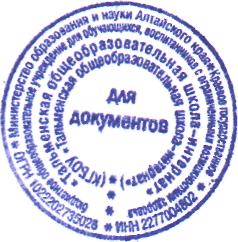 На заседании педагогического совета № 2от«31» _августа 2016 г.УТВЕРЖДАЮДиректор КГБОУ «Тальменская общеобразовательная школа-интернат»______ И.М. Звягинцев «31» августа 2016 г.